“Uno de los graves problemas de la discriminación y de la violencia es que hasta que no se ve, no es posible reaccionar”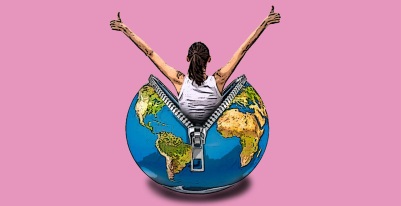 8 de marzo 2021La violencia de género: “la pandemia silenciosa”Si en todos los ámbitos de la vida estamos erradicando los estereotipos,¿Cómo es posible que la Justicia siga sospechando de la palabra de una mujer que denuncia una violación o maltrato?El concepto "violencia de género" formaba parte hasta hace poco de la vida personal;  era considerado un asunto de familia que no debía trascender de puertas para fuera y, por lo tanto, en el que no se debía intervenir. Entender la violencia como un asunto personal, fuerza a las mujeres, a una situación de subordinación respecto del hombre e implica asumir las relaciones de poder históricamente desiguales entre ambos y a través de las cuales se legitima al hombre a mantener su statu -quo de la dominación.  Esta percepción contribuye a que las mujeres no denuncien su situación por miedo, vergüenza o culpabilidad.Una de las principales causas de la violencia de género es que el agresor se siente, en teoría, en  situación de superioridad sobre la víctima y busca dominar la relación bajo sus criterios, anulando a la otra persona.  Los hombres reproducen los roles que impone el patriarcado. Es una descarga emocional que pretende  reconducir situaciones que no controla y no acepta,  es un signo de debilidad.  Quién agrede al contrario, en realidad lo hace por  sentirse en inferioridad de condiciones. El feminicidio es la expresión más extrema de la violencia machista.  En la cotidianidad existen indicadores  como la violencia psicológica, que suele preceder a la física, y  las  “micro discriminaciones” a las que se ven sometidas las mujeres a diario.  Son aquellas frases, miradas y gestos que pasan aparentemente inadvertidos, pero que socavan la seguridad personal de la mujer y su integridad.En Cuba los feminicidios no son una categoría jurídico-penal. Por tanto, los crímenes no se registran ni se observan con esa lupa. Para calificar un asesinato como feminicidio sino que hay que analizar las circunstancias del crimen, quiénes lo realizan, si media violación o abuso, etcétera. Si los procedimientos penales no reconocen los feminicidios, es muy difícil contabilizarlos.  En estos dos primeros meses de 2021, el incremento de feminicidios y agresiones ha supuesto el 50% sobre el año anterior. Nos  preguntamos entonces  por qué, para corregir esta situación, tenemos que esperar hasta 2028 para que se discuta a una  Ley Integral contra la violencia de género. A pesar de todo estamos hablando de ello, esto ya es un avance, porque hasta hace relativamente poco la violencia de género era invisible, casi no había ni palabras para hablar de ella.“En América Latina y el Caribe, dependiendo del país, entre  un 17% y 53% de las mujeres indican haber sido víctimas de violencia física o sexual por parte de su pareja en algún momento de sus vidas”Nuestras Recomendaciones para las mujeresTener en cuenta que las barreras que encuentra la mujer son de índole multifactorial.Hay que hacer un análisis profundo en cada caso para tener claro la diferencia  entre los factores “estructurales y las autoimpuestas”. Tener conciencia de las “micro discriminaciones”  (miradas, frases, gestos) que a diario se sufren, identificarlas, entenderlas como  tal y sobreponernos a ellas y buscar redes y espacios de empoderamiento.  Entender la importancia de la familia, en sus distintas expresiones,  como un motor para el propio desarrollo.Luchar y reconocer abiertamente  cuales son nuestras barreras autoimpuestas:   los sesgos inconscientes.Comprender que la conciliación entre hogar y profesión es perfectamente legítima y no va en contra del desarrollo familiar,  ni es obligación de la mujer circunscribirse a este ámbito. No tener en cuenta la falta de referentes femeninos: conviértete en uno. Intentar reafirmarnos en nuestras capacidades..Las medidas preventivas de distanciamiento social y restricción a la movilidad, aunados a la ansiedad de la pérdida de ingresos y el incremento de las tareas domésticas han aumentado los conflictos en las familias. Las evidencias de los últimos meses sugieren un incremento de la violencia doméstica, al punto que muchos la han denominado la “pandemia silenciosa”.“Sin embargo la violencia de género no es un fenómeno reciente, sino que forma parte de un sistema heteropatriarcal que lucha por no perder sus privilegios”La violencia contra la mujer es un problema tan complejo que para enfrentarlo se requiere una respuesta contundente, sostenida, coordinada e innovadoraCristina Alfonso PérezUnidad Camagüeyana y de Compromiso DemocráticoLazara Eumilia Ayllon Reyes.Integrante del Comité Ciudadano de Integración Racial. RFCMaría Mercedes Benítez RodríguezCoordinadora nacional de Ciudadanos Observadores de Procesos Electorales.Lilian Rosa Burgos MartínezCaridad Burunate Gómez.RFC. Damas de Blanco.  Patido por la Democracia Pedro Luis Boitel.Neurelina  Cardot BrisoRed Femenina de CubaNiurka CarmonaRed Líder y LideresaVice Coordinadora de COPET en OrienteAsunción Carrillo HernándezACI. RFC. Partido Democracia Pedro Luis Boitel. Damas de BlancoHildebrando Chaviano Montes.CAPPAmado Calixto GrammalameAsociación Jurídica CubanaManuel Cuesta MóruaArco Progresista.  MUADLázara María DorregoDelegada del Movimiento Opositor por una Nueva República MONRJuan Antonio Francés GaraySolidaridad de Trabajadores CubanosDixan Gainza MorePeriodista IndependienteHumberto Galindo MoyaUnidad Camagüeyana y de Compromiso Democrático Salomé García BacallaoTania García Hernández.Activista independiente de Derechos Humanos. Red Femenina de CubaBoris González ArenasWendy GuerraEscritoraLizandra GüiraPartido Republicano de CubaRed Femenina de CubaAndrés Hernández AmorPartido Demócrata Cristiano de CubaEsteban R. Hernández GonzálezCoordinador de CEPATDMaribel Isidra HernándezMujeres DemocristianasMagdelivia HidalgoFLAMURMaría Cristina Labrada VaronaConsejo de Dirección Damas de BlancoRed Femenina de CubaElena Larrinaga de Luis.Red Femenina de Cuba.  Observatorio Cubano de Derechos Humanos.Partido Demócrata Cristiano de CubaGerardo Páez DíazOrganización de DDHH José de la Luz y CaballeroAbdel Legrá PachecoCiudadanos por el DesarrolloRafael León RodríguezProyecto Demócrata Cubano – PRODECU.  MUAD.Juan Antonio Madrazo LunaComité Ciudadanos por la Integración Racial. CIRDunia Medina Moreno.  Coordinadora de Mujeres Democristianas/Matanzas  Alianza Cubana por la InclusiónRFC. MUADLuis Jaime MerinoArco ProgresistaMaría Elena Mir MarreroSecretaria General de la Confederación Obrera Nacional Independiente de Cuba. (CONIC)Teresa Miranda CéspedesActivista de la Corriente Martiana.  RFC.Osvaldo Navarro VelozComité Ciudadanos por la Integración Racial.  CIRAdisnay Peña DíazAlianza Cubana por la InclusiónMarisol Peña CobasRed Femenina de CubaAimara Peña GonzálezCoordinadora Somos Nueva CubaZelandia de la Caridad Pérez AbreuDirectora General de COCUDE.  Habana Verde.  ACI, RFC.Marta María Ramírez.Yanela ReyesActivista de Derechos HumanosSoandry del RíoComité Ciudadanos de Integración RacialYasdislay Rodríguez RamírezPeriodista Independiente.  Alianza Democrática OrientalLidia Romero MorenoYorsi Kelin Sánchez PerdigónPresidente Nacional del Frente Femenino Mujeres por la LIbertadMartiza Concepción SarmientoMONR, Movimiento Opositor por una Nueva  República Zuleidys Lisbet Pérez VelázquezPlataforma FemeninaRoxilane SotolongoMujeres Democristianas/MatanzasLeodán Suárez QuiñonesActivista por los Derechos LGTBIMarthadela Tamayo GonzálezAlianza Cuba por la InclusiónRed Femenina de CubaYoSiTeCreoEnCuba8 de marzo 2021